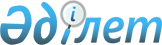 Вопросы Института переподготовки и повышения квалификации государственных служащих при Правительстве Республики Казахстан
					
			Утративший силу
			
			
		
					Постановление Правительства Республики Казахстан от 8 апреля 1996 г. N 393. Утратило силу - постановлением Правительства РК от 11 ноября 1998 г. N 1156 ~P981156.

     В целях реализации Указа Президента Республики Казахстан, имеющего силу Закона, от 26 декабря 1995 г. N 2730 U952730_ "О государственной службе" исходя из необходимости формирования и развития системы переподготовки и повышения квалификации государственных служащих Правительство Республики Казахстан постановляет: 

      1. Утвердить прилагаемое Положение об Институте переподготовки и повышения квалификации государственных служащих при Правительстве Республики Казахстан (далее - Институт). 

      2. Установить, что Институт является головным учебным и научно-методическим центром по переподготовке и повышению квалификации государственных служащих Республики Казахстан. 

      3. Определить Институт правопреемником имущественных и иных прав и обязанностей преобразованного Республиканского межотраслевого института повышения квалификации руководящих работников и специалистов при Министерстве экономики Республики Казахстан. 

      4. Руководителям министерств, государственных комитетов и иных центральных и местных исполнительных органов Республики Казахстан, акимам областей и г. Алматы ежегодно к 1 декабря представлять в Институт заявку на обучение государственных служащих. 

      5. Установить Институту лимит служебных автомобилей в количестве 4 единиц, в том числе микроавтобус - 1 единица. 

 

     Премьер-Министр  Республики Казахстан

                                            Утверждено                                  постановлением Правительства                                     Республики Казахстан                                   от 8 апреля 1996 г. N 393 



 

                           П О Л О Ж Е Н И Е 

               об Институте переподготовки и повышения 

                квалификации государственных служащих 

                при Правительстве Республики Казахстан 



 

                          1. Общие положения 



 

      1. Институт переподготовки и повышения квалификации государственных служащих при Правительстве Республики Казахстан (далее - Институт) является головным учебным и научно-методическим центром по переподготовке и повышению квалификации государственных служащих. 

      Институт функционирует в организационно-правовой форме учреждения и руководствуется в своей деятельности Конституцией, законами Республики Казахстан, актами Парламента, Президента и Правительства Республики Казахстан, а также настоящим Положением. 

      2. В Институте обучаются и повышают квалификацию заместители министров и председателей государственных комитетов, начальники управлений и самостоятельных отделов центральных государственных органов, их заместители и другие государственные служащие, акимы и заместители акимов областей, городов, районов и других структурных подразделений аппаратов акимов, руководители государственных объединений, предприятий, организаций и учреждений, а также лица, включенные в резерв на эти должности. 

      Отдельным потоком обучаются и повышают свою квалификацию секретари областных, городских и районных маслихатов, руководители структурных подразделений маслихатов. 

      3. Право оперативного управления государственным имуществом, переданным Институту Правительством Республики Казахстан, осуществляется в соответствии, с полномочиями, делегированными Институту в установленном порядке Государственным комитетом Республики Казахстан по управлению государственным имуществом. 



 

                    2. Задачи и функции Института 



 

      4. Основными задачами Института являются: 

      переподготовка и повышение квалификации государственных служащих на основе постоянного улучшения качества обучения, совершенствования форм и методов проведения учебного процесса; 

      осуществление координации деятельности и методического руководства отраслевыми институтами и курсами повышения квалификации государственных служащих, действующими в республике; 

      осуществление контактов с органами управления, учебными заведениями, научно-исследовательскими учреждениями, консультационными фирмами, общественными фондами и другими организациями зарубежных стран по вопросам переподготовки и повышения квалификации государственных служащих; 

      участие в координации программ технической помощи Республике Казахстан по переподготовке и повышению квалификации государственных служащих, оказываемой зарубежными странами, международными организациями, фондами и финансовыми институтами; 

      постоянное совершенствование процесса переподготовки и повышения квалификации кадров государственной службы, его направленность на решение конкретных задач эффективной деятельности всех уровней управления. 

      5. Основными функциями Института являются: 

      проведение научных исследований по вопросам стратегии обучения, развития и совершенствования государственной системы переподготовки и повышения квалификации государственных служащих, их эффективного использования, формирования современных управленческих навыков, мотивации и стимулирования труда государственных служащих; 

      подготовка научно-педагогических кадров и повышение квалификации преподавательского состава отраслевых институтов и курсов повышения квалификации государственных служащих, действующих в республике; 

      организация и проведение республиканских и международных конференций, семинаров, совещаний и других научно-практических форумов по проблемам подготовки, переподготовки и повышения квалификации государственных служащих; 

      рассмотрение проектов программ по подготовке, переподготовке и повышению квалификации государственных служащих за рубежом, предлагаемых министерствами, государственными комитетами и иными центральными исполнительными органами, аппаратами акимов областей, городов и районов, ассоциациями и другими хозяйствующими субъектами и подготовка заключений по ним; 

      внесение в Правительство Республики Казахстан предложений по совершенствованию системы подготовки, переподготовки и повышения квалификации государственных служащих. 



 

                   3. Права и обязанности Института 



 

      6. Институт в соответствии с возложенными задачами и выполняемыми функциями имеет право: 

      в соответствии с действующим законодательством утверждать нормы и объем учебной нагрузки профессорско-преподавательского состава по видам учебных занятий; 

      издавать учебные планы и программы, научные труды, бюллетени и ежегодники по результатам исследований эффективности использования государственных служащих, учебно-методические и другие материалы, тексты лекций; 

      самостоятельно осуществлять сотрудничество и обмен специалистами с научно-исследовательскими и другими организациями республики и зарубежных государств в целях решения поставленных перед ним задач; 

      осуществлять в установленном порядке подготовку и повышение квалификации научно-педагогических кадров; 

      на взаимовыгодных условиях обмениваться научно-методической, коммерческой, а также патентной информацией с другими предприятиями и организациями как внутри республики, так и за рубежом; 

      от своего имени заключать сделки (договоры, контракты), приобретать имущественные права и нести обязанности, осуществлять капитальное строительство и реконструкцию основных средств; 

      передавать с баланса на баланс, арендовать и сдавать в аренду, приобретать или реализовывать по оптовым, розничным или договорным ценам оборудование, приборы, установки и материалы, списывать с баланса пришедшие в негодность или устаревшие фонды без ограничения в стоимости. В части имущества, переданного во владение, пользование и управление, Институт обязан согласовывать все сделки и иные действия с уполномоченным органом собственника данного имущества согласно действующему законодательству; 

      учитывать на отдельном балансе и самостоятельно распоряжаться имуществом, образованным за счет собственной деятельности. Данное имущество не может быть отчуждено в любой форме без согласия Института; 

      утверждать договорные цены на научную, программную или другую продукцию. 

      7. Институт несет всю полноту ответственности за уровень переподготовки и повышения квалификации кадров государственных служащих, реализацию учебных планов и программ, своевременность выполнения, научный уровень разработок. 

      8. Институт является юридическим лицом, имеет самостоятельный баланс, расчетный и иные, в том числе валютные, счета в учреждениях банков, печать с государственной символикой и своим наименованием на казахском и русском языках. 



 

                 4. Финансовое обеспечение Института 



 

      9. Финансирование деятельности Института осуществляется за счет: 

      средств республиканского бюджета, направляемых Правительством Республики Казахстан на реализацию конкретных проектов и планов по переподготовке и повышению квалификации государственных служащих; 

      собственных доходов Института от учебной, научно-исследовательской и издательской деятельности и других источников. 



 

                   5. Организация работы Института 



 

      10. Институт возглавляет ректор, назначаемый Правительством Республики Казахстан. 

      11. Ректор организует всю работу Института и несет полную ответственность за ее состояние и деятельность Института, осуществляет права и обязанности, вытекающие из возложенных на Институт задач. 

      12. Ректор Института представляет на утверждение в Правительство Республики Казахстан структуру Института в соответствии с установленным порядком, назначает и увольняет по согласованию с Правительством Республики Казахстан проректоров. 

      В пределах своей компетенции издает приказы, принимает и увольняет всех работников Института, утверждает положения о подразделениях Института и должностные инструкции, применяет меры поощрения и налагает дисциплинарные взыскания на работников Института в соответствии с действующим законодательством и другими нормативными актами. 

      13. Ректор Института представляет его в отношениях с государственными органами, всеми учреждениями и организациями, вправе без доверенности осуществлять действия от имени Института, в соответствии с действующим законодательством распоряжаться имуществом и средствами Института, заключает договора, выдает доверенности, открывает счета в банках, включая валютные. 

      14. При ректоре на правах совещательного органа создается Ученый совет Института. 

      Председателем Ученого совета является ректор Института, секретарем - ученый секретарь Института. В состав Ученого совета входят проректоры Института, руководители основных подразделений, ведущие ученые. В состав Ученого совета могут входить ведущие ученые и специалисты, не работающие в Институте. Состав Ученого совета утверждается Правительством Республики Казахстан. 

      15. В Институте устанавливаются Правила внутреннего распорядка, утверждаемые ректором. Права, обязанности и ответственность отдельных работников определяются должностными инструкциями, утвержденными ректором. 

      Замещение должностей и аттестация профессорско-преподавательского состава Института, а также увольнение производятся на условиях, предусмотренных для высших учебных заведений, а научных работников - для научно-исследовательских институтов. Аттестация других категорий работников осуществляется в соответствии с положением, утверждаемым ректором. 

      16. Основной структурной единицей Института является кафедра, на которую возлагается основная ответственность за научно-методическое и педагогическое обеспечение курсов и программ. 

      17. Основной формой организации учебного процесса в Институте являются целевые учебные программы. Утверждение, а также пересмотр учебных программ осуществляется Ученым советом Института. 

      Учебный процесс в Институте осуществляется штатными преподавателями, а также ведущими учеными, руководителями министерств и работниками других организаций на условиях совместительства и почасовой оплаты согласно действующему законодательству. 

      Стаж научно-педагогической работы профессорско-преподавательского состава Института определяется в порядке, установленном для преподавателей высших учебных заведений. 

      18. Оперативное руководство деятельностью Института, связанное со всеми учебно-методическими, научно-аналитическими, административно-хозяйственными и социальными вопросами, осуществляет ректорат Института. 

      19. Слушателями Института являются государственные служащие. 

      Наряду с ними в Институте обучаются руководящие работники и специалисты организаций и предприятий различных форм собственности. 

      Планы обучения слушателей формируются Институтом преимущественно на основе прямых договоров. Зачисление слушателей осуществляется ректором Института в соответствии с действующим законодательством. 

      Слушатели обязаны активно овладевать научными знаниями и практическими навыками управления, выполнять в установленные сроки все виды заданий, предусмотренных учебными планами и программами, соблюдать Правила внутреннего распорядка. 

      Слушатели могут принимать участие в проводимых Институтом научных исследованиях, конференциях, совещаниях и других мероприятиях, в работе Ученого совета Института. Они пользуются аудиториями, кабинетами, лабораториями, вычислительной техникой и другими учебными и учебно-вспомогательными материалами, проходят стажировку в министерствах, научных организациях, учреждениях, учебных заведениях и на предприятиях. 

      При невыполнении учебного плана, а также при грубом нарушении Правил внутреннего распорядка слушатель отчисляется приказом ректора Института с выдачей соответствующей справки. 

      На основании полученного документа сведения о результатах обучения в Институте вносятся по месту работы государственного служащего в квалификационный аттестат установленного образца, который учитывается при аттестации и определении должностных перемещений. 

      20. На период обучения с отрывом от работы слушателям сохраняется средняя заработная плата по основному месту работы.     На время обучения слушатели обеспечиваются общежитиемгостиничного типа. При отсутствии общежития возмещение расходов запроживание в гостиницах производится на условиях, предусмотренныхдействующим законодательством.     Оплата проезда слушателей к месту учебы и обратно, запроживание в общежитии (гостинице), командировочных расходов, атакже выплата стипендий осуществляются за счет стороны, направляющейслушателя на учебу.              6. Ликвидация и реорганизация Института     21. Ликвидация и реорганизация Института производится впорядке, установленном законодательством.
					© 2012. РГП на ПХВ «Институт законодательства и правовой информации Республики Казахстан» Министерства юстиции Республики Казахстан
				